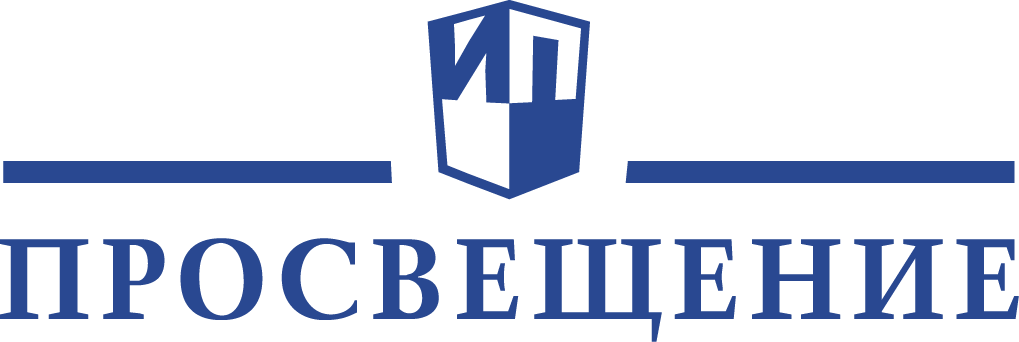 Приглашаем на вебинары учителей, методистов, воспитателей, психологов, преподавателей, студентов, руководителей образовательных организаций.Рады будем видеть вас!Всем участникам вебинаров дарим скидку 10% на весь ассортимент в интернет-магазине https://shop.prosv.ru по промокоду WEBPROSVРасписание вебинаров на 15 июня–19 июня 2020 г.15.06.2020 12:30 - 13:30 Математика Новые учебники по геометрии - учебники для ума и жизни Сафонова Наталья Васильевна, автор УМК по геометрии «Сферы. 7-9» АО «Издательство «Просвещение»https://events.webinar.ru/12290983/501817616.06.202009:30 – 11:00 Федеральный перечень учебников: какие изменения необходимо учесть школе при формировании заказа учебниковГагкуев Руслан Григорьевич, главный редактор Корпорация «Российский учебник»;Колесникова Надежда Борисовна, главный редактор АО «Издательство «Просвещение»;Панасенкова Ольга Алексеевна, главный редактор ООО «БИНОМ. Лаборатория знаний»https://events.webinar.ru/12290983/533168517.06.2020 14:30 - 15:30 Математика Как организовать летом самостоятельную подготовку учащихся по геометрии Сафонова Наталья Васильевна, автор УМК по геометрии «Сферы. 7-9» АО «Издательство «Просвещение»https://events.webinar.ru/12290983/503058217.06.2020 15:30 - 16:30 Математика Нескучная математика. Геометрические головоломки Зубкова Екатерина Дмитриевна, ведущий методист АО «Издательство «Просвещение» https://events.webinar.ru/12290983/503064418.06.202010:30 – 11:30 Математическая грамотность: диалог с учителемЗубкова Екатерина Дмитриевна, ведущий методист АО «Издательство «Просвещение»;Михайлова Маргарита Александровна, учитель математики МОУ СОШ № 9 г. Клин Московская областьhttps://events.webinar.ru/12290983/5331729 18.06.2020 15:30 - 16:30 Математика Развитие пространственного мышления учащихся 5–6 классов при изучении геометрического материала Зубкова Екатерина Дмитриевна, ведущий методист АО «Издательство «Просвещение» https://events.webinar.ru/12290983/5031132